令和３年８月６日会員各位一般社団法人香川県薬剤師会会　長　久　間　一　德医療機器販売業等の営業所管理者、医療機器修理業の責任技術者に対する継続研修会の開催について（ご案内）日ごろ、本会の事業運営に格別のご協力を賜り、厚くお礼申し上げます。さて、平成14年7月公布の改正薬事法により、平成17年4月以降、医療機器を販売等する際の安全対策が強化され、自己検査用血糖測定器、コンタクトレンズ等の高度管理医療機器等を取り扱っている薬局については、その販売に当たり事前に都道府県知事に対し、許可申請が必要となり、許可を受けた薬局等の営業所管理者は継続研修を受講することが義務付けられ、本会でも日本薬剤師会と共催で継続研修会を開催しております。つきましては、下記のとおり研修会を開催しますので、県薬ホームページに掲載の申込方法をご確認の上、グーグルフォームよりお申し込みください。今年度は、DVD視聴による集合研修とインターネット視聴での開催といたしますので、いずれかを受講されますようご案内いたします。なお、特定管理医療機器販売業等（薬局等については、この届出を行っているとみなされています。）の営業所管理者についても継続研修の受講が努力義務とされていますので、できる限り受講されますよう合わせてご案内いたします。記医療機器販売業等の営業所管理者、医療機器修理業の責任技術者に対する継続研修会の申し込みについて◆参加申込方法申込に際しましては、下記のURLから参加申し込みのフォームにて必要事項を入力してください。研修会のテキストは入力いただいた住所へ直送いたします。　　　URL　https://forms.gle/bA836QGMopNps6UT8　　　　　QRコード　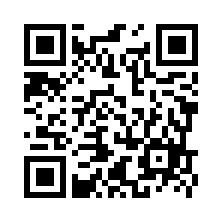 また、スマートフォン等でQRコードを読み取れる場合は、右のQRコードをご利用の上、お申込みください。◆参加申込確認　・申し込みをいただいた方には受講料の振り込みの確認後にメールにてご連絡いたします。メールは「香川県薬剤師会」から送信します。・申し込みを行ったのに8月３1日までに受付のメール連絡がない場合は、9月3日までに次のメールアドレスへ確認のご連絡をください。（　info＠kagayaku.jp　）（連絡メールが迷惑メールに分類され気づかないケースがあります。お問い合わせの前に迷惑メールボックスをご確認ください。また携帯電話のキャリアメールをご使用の方はPCからのメールが受信できる設定にしておいてください。）◆受講料について・参加料は、香川県薬剤師会会員は3,000円、非会員の方は5,000円となります。・参加料は口座振込みになります。（振込手数料は各自でご負担ください。）・開催中止の場合を除き、いかなる理由におきましても振込後の返金対応はできません。・受付のメールをお送りする都合上、振込は8月27日までにお願いします。　　振込口座：　百十四銀行　県庁支店　普通　0750796 　　　　　　　 口座名義：　一般社団法人香川県薬剤師会　会長　久間一德・振込確認のため、ご依頼人名の前に「コウド」と入れてください。法人(会社)でまとめて振込される場合は、事前にご連絡ください。◆視聴方法（インターネット配信で申込された方のみ）・9月28日までに「令和3年度高度管理医療機器等の営業所管理者等に係る継続研修」のURL、ID、パスワードを「香川県薬剤師会」からメール送信します。開催期間中（10月1日～10月3日）に各自ご視聴ください。・招待メールが9月28日までに届かない場合は、9月30日までにメールにてご連絡ください。（招待メールが迷惑メールに分類され気づかないケースがあります。お問い合わせの前に迷惑メールボックスをご確認ください。また携帯電話のキャリアメールをご使用の方はPCからのメールが受信できる設定にしておいてください。）↓・各コンテンツでキーワードをそれぞれ複数回表示します。（必ず書き留めておいてください。）↓・研修会終了後、「出席確認レポート入力用フォーム」（グーグルフォーム）から、氏名、受講日、キーワード等を入力し送信してください。必ず10月4日までに報告してください。　「出席確認レポート入力用フォーム」のURLとQRコードは、９月下旬頃に県薬ホームページに掲載いたします。・万一、入力フォームでの報告ができなかった場合、連絡用メールアドレスに氏名、受講日、キーワード（全て）、質問を入力して報告をお願いします。連絡用メールアドレス　　info＠kagayaku.jp↓・「出席確認レポート」でキーワードを確認したのち受講修了証を送付いたします。・期日までに「出席確認レポート」の報告がない場合、キーワードが不正解の場合、受講修了証は発行できません。・キーワードは不定期に変更されます。開催期間中に変更されることもありますのでご注意ください。◆集合研修に参加される方・10月3日（日）に朝日町会館にお越しください。開始時間までに必ず受付を済ませてください。遅刻、退席の方には、修了証はお渡しできません。テキストは事前に指定された住所へ送付されますので、忘れずにご持参ください。1　日時①集合研修（DVD視聴）　令和３年10月3日（日）９：30～12：30（受付９：00～）②インターネット　令和３年10月１日（金）～令和3年10月3日（日）※②を受講される場合、出席確認レポート（キーワードの報告）を提出いただいた方に受講修了証を発行します。2　場所香川県薬剤師会朝日町会館　2階会議室　高松市朝日町１-１-11（①集合研修のみ）3　研修内容1）薬機法その他薬事に関する法令（35分）　　（公財）医療機器センター　常務理事　新見雄一氏2）医療機器の品質管理（30分）　　（一社）日本医療機器案業連合会　販売・保守委員会　委員　浦冨恵輔氏3）医療機器の不具合報告及び回収報告（30分）　　（一社）日本医療機器案業連合会　PMS委員会　委員　三田哲也氏4）医療機器の情報提供（70分）　　（公財）医療機器センター　医療機器産業研究所　主任研究員　本田大輔氏4　受講料香川県薬剤師会会員：3,000円　非会員：5,000円（税込、テキスト代を含む）受講料は下記口座へお振込みください。（振込手数料は、ご負担願います。）振込先　百十四銀行県庁支店　普通預金　０７５０７９６一般社団法人香川県薬剤師会　会長　久間　一德5　定員①DVD視聴　50名、②インターネット　300名（定員になり次第締め切ります。）6　申込方法HP掲載の申込方法をご確認の上、受付期間中にお申し込みください。7　受付期間令和３年８月10日（火）午前10時　～　8月25日（水）午後5時まで